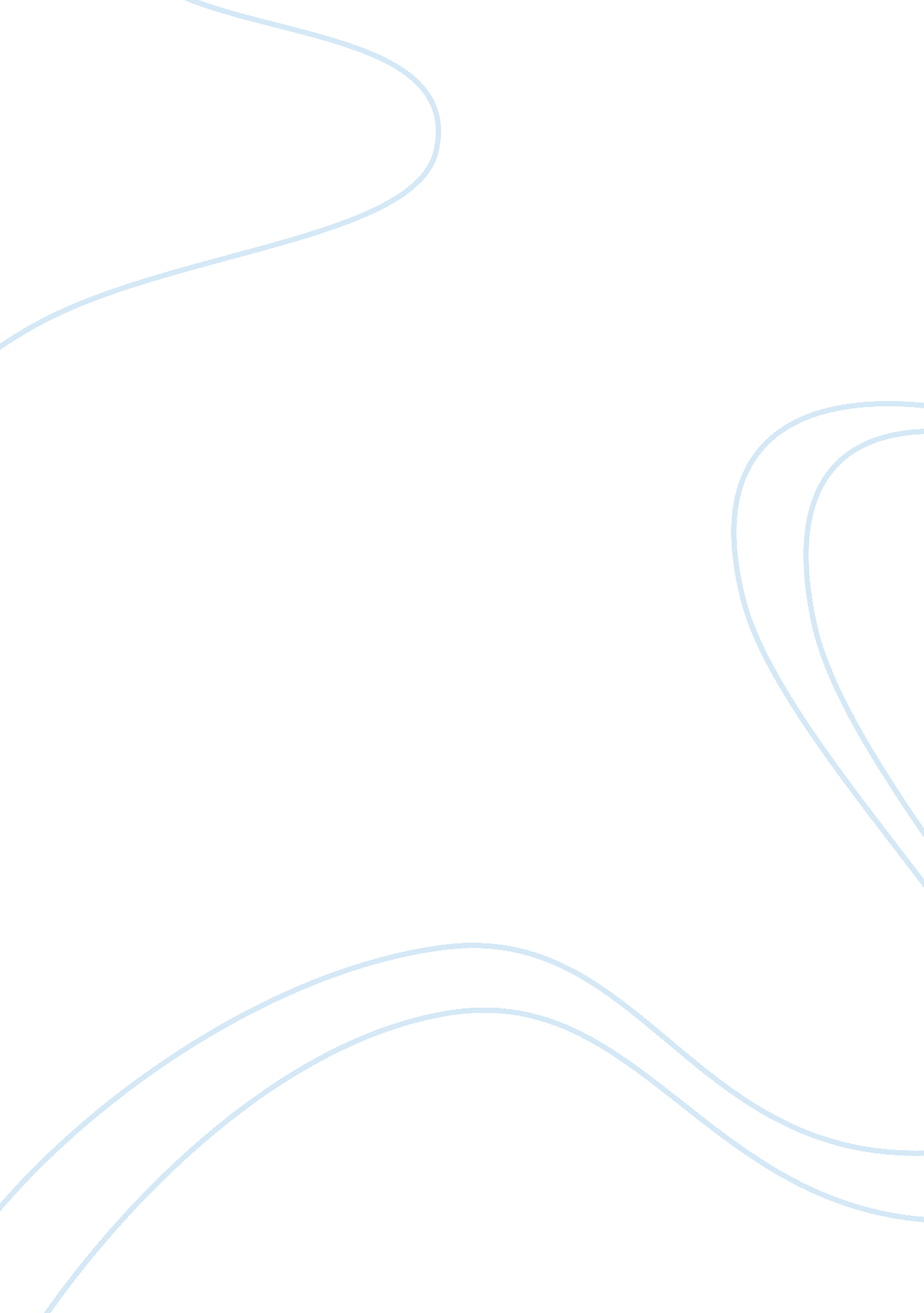 Exam 7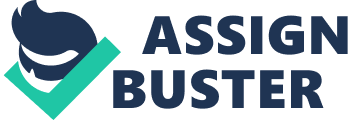 David Wechsler was the first to design an IQ test specifically for: adultsIf a test measures what it is supposed to, the test has: validity ONEXAM 7 SPECIFICALLY FOR YOUFOR ONLY$13. 90/PAGEOrder Now____ includes the ability to be self-motivated, to feel what others feel, and to be socially skilled. Emotional intelligenceTerman determined that gifted people: are more resistant to mental illnesses than those of average intelligence____ is a developmental delay related to living in poverty and one that usually produces relatively mild intellectual disabilities. Familial retardationThe higher one's degree of practical intelligence: the less likely that person will succeed in an academic settingA test can fail in validity and still: be reliableOnly differences among people in general can be investigated for the influence of genes because genes always interact with: environmental factorsJeremmy was diagnosed with lead poisoning at about 4 years old. As a result of his condition, he has an IQ score of 55, he has trouble doing most things for himself, and he shows a number of deficits in his mental abilities. Jeremy most likely has ____. intellectual disabilityAfter almost giving up on fixing the loose leg on the table because he couldn't find a screwdriver, Aaron was bale to fix the table by using a knife that was nearby. Aaron was able to fix the loose leg on the table by overcoming___. functional fixednessWhich of the following is the best example of a prototype of a car? A sedan____ can help us interpret or deal with new information or events that we have never encounteredConceptsErik dropped a note under his car and couldn't find it. He looked all through the glove compartment for a flashlight so that he could get a better look under his seat. He later realized he could have just held his cell phone under the seat to help illuminate the area. This is an example of: functional fixednessAn important factor in the formation of prototypes is: cultureEven after her girlfriends reported seeing her boyfriend Jeff out at the clubs with other women, Jackie continues to believe her boyfriend and his friends who say the women are just old neighborhood friends. This is an example of: confirmation biasThe ___ involves estimating the likelihood of an event based on how easy it is to recall relevant information from memoryavailability heuristic____ form as a result of people's experiences with concepts in the real worldnatural conceptsWhen solving a problem, if a person is hesitant or unable to think beyond solutions that have worked in the past, he or she is stuck in: a mental setCsikszentmihalyi found that: creative people are not necessarily unconventional in all aspects of their livesThrough the use of fMRI, researchers have found of an overlap between brain areas activated during visual mental imagery tasks as compared to: actual tasks involving visual perceptionA person's schema for a library would most likely include: books and bookshelvesA recent study has shown that for a group of individuals with ____, computerized cognitive exercises that placed increasing demands on auditory perception were beneficial. schizophreniaRecent studies support Rosch-Heider's theory of ____, rather than the Sapir-Whorf hypothesis. a cognitive universalismResearchers have found that animals ___ with one anothercommunicateThree-year-old Jamal is learning how to wait his turn to talk during circle time in preschool. Jamal is learning ___ of languagepragmatics 